28/06/2021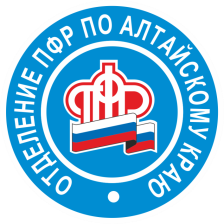 Дайджест ПФР: обзор вопросов, поступивших в Пенсионный фонд в июнеВ июне в краевое Отделение ПФР через отдел обращений поступило 500 вопросов. В основном наших земляков интересовали темы назначения, выплаты и перерасчета пенсий, формирования пенсионных прав, индексации пенсий, а также распоряжения средствами материнского капитала.Федор, г. Алейск:- В каком случае устанавливается региональная социальная доплата? - Региональная социальная доплата к пенсии устанавливается органами социальной защиты, если прожиточный минимум в регионе (в субъекте Российской Федерации) превышает прожиточный минимум, установленный в целом по Российской Федерации.В Алтайском крае установленный прожиточный минимум не превышает величину прожиточного минимума в целом по Российской Федерации, поэтому неработающему пенсионеру, общая сумма материального обеспечения которого менее прожиточного минимума, территориальным органом Пенсионного фонда устанавливается федеральная социальная доплата к пенсии.Светлана, г. Заринск:- Я 1970 года рождения, у меня трое детей, младшему 12 лет. Могу ли я пойти на пенсию ранее 60 лет?- Женщинам, родившим трех детей и воспитавшим их до достижения ими возраста 8 лет, при наличии не менее 15 лет страхового стажа и величины индивидуального пенсионного коэффициента не ниже 30, страховая пенсия по старости устанавливается по достижении  возраста 57 лет. При наличии одновременно всех условий страховая пенсия по старости может быть установлена в возрасте 57 лет.Юрий Петрович,  г. Алейск: - Мне 57 лет, военный пенсионер. Могу ли я уже сейчас обратиться за единовременной выплатой средств пенсионных накоплений?- В соответствии с Федеральным законом от 30.11.2011 № 360-ФЗ «О порядке финансирования выплат за счет средств пенсионных накоплений» за счет средств пенсионных накоплений, сформированных в пользу застрахованных лиц, осуществляются следующие виды выплат: единовременная выплата средств пенсионных накоплений; срочная пенсионная выплата; накопительная пенсия.Право обратиться за выплатой средств пенсионных накоплений имеют мужчины, достигшие возраста 60 лет, при соблюдении условий для назначения страховой пенсии по старости, установленных Федеральным законом от 28.12.2013 № 400-ФЗ «О страховых пенсиях».Уважаемый Юрий Петрович, по достижению возраста 60 лет вы будете иметь право обратиться  за выплатой средств пенсионных накоплений.Юлия, Благовещенский район:- Я 1971 года рождения,  мать ребенка инвалида. Могу ли я пойти на пенсию в 50 лет? Какие нужны условия?- Ранее установленного возраста страховая пенсия по старости назначается одному из родителей инвалидов с детства, воспитавшему их до достижения ими возраста 8 лет: женщинам, достигшим возраста 50 лет, если они имеют страховой стаж не менее 15 лет и величину индивидуального пенсионного коэффициента в размере не менее 30. Для назначения досрочной страховой пенсии по старости в переходный период в 2021 году величина индивидуального пенсионного коэффициента составляет 21,0. Сергей, г. Яровое: - Учитывается ли учеба при определении  права на пенсию и размера пенсии?- Согласно статье 11 Федерального закона от 28.12.2013 № 400-ФЗ «О страховых пенсиях» в страховой стаж включаются периоды работы и иной деятельности при условии, что за эти периоды начислялись и уплачивались страховые взносы в Пенсионный фонд Российской Федерации.В соответствии с Перечнем выплат (утвержденным постановлением Правительства Российской Федерации от 07.05.1997 № 546), на которые не начисляются страховые взносы в Пенсионный фонд Российской Федерации, страховые взносы не начисляются на стипендии, выплачиваемые за период обучения. Не поименован период учебы и в иных периодах, засчитываемых в страховой стаж наравне с периодами работы и (или) иной деятельности, в течение которых начислялись и уплачивались страховые взносы в Пенсионный фонд Российской Федерации. Следовательно, период обучения не может быть включен в страховой стаж.Вместе с тем, согласно статье 30 Федерального закона от 17.12.2001 № 173-ФЗ «О трудовых пенсиях в Российской Федерации» производится оценка пенсионных прав застрахованных лиц по состоянию на 01.01.2002. Расчетный размер трудовой пенсии при оценке может определяться по выбору застрахованного лица:- в порядке, установленном пунктом 3 статьи 30, за общий трудовой стаж, в который не включается период учебы;- либо в порядке, установленном пунктом 4 статьи 30, за общий трудовой стаж, в который учеба включается.При назначении страховой пенсии будет выбран выгодный вариант пенсионного обеспечения. Николай Егорович, г. Заринск: - Я 80-летний пенсионер и инвалид I группы с мая 2020 года. При установлении инвалидности мне не увеличили пенсию. Это правомерно?- В соответствии с пунктом 1 статьи 17 Федерального закона от 28.12.2013  № 400-ФЗ «О страховых пенсиях» лицам, достигшим возраста 80 лет или являющимся инвалидами I группы, устанавливается повышение фиксированной выплаты к страховой пенсии по старости в сумме, равной 100% суммы фиксированной выплаты.  Повышение фиксированной выплаты к страховой пенсии производится один раз, либо за возраст 80 лет, либо за I группу инвалидности, по основанию наступившему раньше.Николай Егорович, вам в декабре 2016 года исполнилось 80 лет, и фиксированная выплата с этой даты была увеличена, поэтому при признании вас в мае  2020 года  инвалидом I группы увеличению второй раз она не подлежит. Как инвалиду I группы вам установлена ежемесячная денежная выплата.Андрей, г. Барнаул:- С 05.05.2021 являюсь получателем пенсии по инвалидности и ежемесячной денежной выплаты. Набор социальных услуг предоставляется в натуральном выражении. Когда я смогу получать его в денежном эквиваленте?- В соответствии со статьей 6.3 Федерального закона от 17.07.1999 №178-ФЗ «О государственной социальной помощи» гражданин, имеющий право на получение социальных услуг, может до 1 октября текущего года подать заявление об отказе от получения набора социальных услуг или его части на период с 1 января года, следующего за годом подачи указанного заявления. Андрей, с заявлением об отказе от набора социальных услуг вы обратились 16.06.2021, ежемесячная денежная выплата в полном размере вам будет предоставляться с 01.01.2022.Ирина Сергеевна, г. Славгород:- Как изменить способ выплаты пенсии?- Для смены способа доставки пенсии необходимо обратиться с заявлением о доставке. Это можно сделать через информационный сервис «Личный кабинет гражданина» на сайте Пенсионного фонда Российской Федерации и единый портал государственных услуг (ЕПГУ). Для этого необходимо иметь подтвержденную учетную запись на ЕПГУ. Также заявление о доставке с заполненными реквизитами счета можно направить по почте.Кроме того, заявление можно подать  в многофункциональный центр предоставления государственных и муниципальных услуг (МФЦ) или лично в клиентскую службу ПФР, предварительно записавшись на прием по телефону Единого регионального контакт-центра ПФР: 8 800 600 0714.Юлия, г. Барнаул:- Могу ли я аннулировать заявление о распоряжении средствами материнского капитала?- В соответствии с Административным регламентом предоставления Пенсионным фондом Российской Федерации и его территориальными органами государственной услуги по рассмотрению заявления о распоряжении средствами (частью средств) материнского (семейного) капитала, заявление о распоряжении может быть аннулировано по желанию гражданина путем подачи им лично либо через представителя заявления об аннулировании. Сделать это необходимо до перечисления территориальным органом ПФР средств материнского капитала согласно заявлению о распоряжении.Наталья Юрьевна, г. Барнаул:- Пенсионер, уволилась с работы 30 апреля. Когда я получу пенсию с учетом индексации?- В соответствии с частями 3 и 4 статьи 26.1 Федерального закона от 28.12.2013 № 400-ФЗ «О страховых пенсиях»  пенсионерам, прекратившим осуществление работы или иной деятельности, суммы пенсии выплачиваются в размере, исчисленном с учетом индексации, за период, начиная с 1-го числа месяца, следующего за месяцем прекращения работы или иной деятельности. Уточнение факта прекращения пенсионером работы производится органом, осуществляющим пенсионное обеспечение, на основании сведений, предоставленных работодателем. Решение о выплате сумм пенсии в новом размере выносится в месяце, следующем за месяцем, в котором органом, осуществляющим пенсионное обеспечение, получены сведения, представленные работодателем.Уважаемая Наталья Юрьевна, вы уволились в апреле, в мае ваш страхователь представил в Пенсионный фонд РФ информацию о работавших у него в апреле  застрахованных лицах, в которую вы будете включены, так как еще работали.В случае отсутствия информации о работе в мае, которую страхователь предоставит в июне, в июле будет вынесено решение о выплате пенсии с 1 мая  2021 г. с учетом пропущенных коэффициентов индексации. Пенсия в новом размере с доплатой за май - июль будет выплачена в августе.